Р Е Ш Е Н И Е                           от       20.02.2015года              					 №8с. КалининоО внесении изменений в Правила землепользования и застройки муниципального образования Калининский сельсовет Усть- Абаканского района Республики ХакасияНа основании представленных материалов, руководствуясь ст.ст.24,32 Градостроительного  кодекса Российской Федерации, п.1,6 Положения о порядке организации и проведении публичных слушаний в муниципальном образовании Калининский сельсовет утвержденного решением Совета депутатов муниципального образования Калининский сельсовет от 24.01.2007г.№1, п.20 ст.9 Устава муниципального образования Калининский сельсовет Совет депутатов Калининского сельсоветаРЕШИЛ:1.Внести  изменения в текстовую часть Правил землепользования и застройки муниципального образования Калининский сельсовет Усть- Абаканского района республики Хакасия :- в карту градостроительного зонирования территории Калининского сельсовета Усть- Абаканского района Республики Хакасия в части изменения вида и границ части территориальной зоны СХУ. Сельскохозяйственные угодья в составе земель сельскохозяйственного назначения на территориальную зону СХ2. Зона дач и садово-огородных товариществ для земельных участков с кадастровыми номерами 19:10:050305:46, 19:10:050305:44, 19:10:050305:47;- в карту градостроительного зонирования территории        Калининского сельсовета Усть-Абаканского района Республики Хакасия в части изменения вида и границ части территориальной зоны СХУ. Сельскохозяйственные угодья в составе земель сельскохозяйственного назначения на территориальную зону П2.Зона производственных объектов V класса для земельных участков с кадастровыми номерами 19:10:050305:71; 19:10:050305:73; 19:10:050305:74; 19:10:050305:80; 19:10:050305:84, 19:10:050305:4.-  в карту градостроительного зонирования территории Калининского сельсовета Усть-Абаканского района Республики Хакасия в части изменения вида и границ части территориальной зоны СХУ. Сельскохозяйственные угодья в составе земель сельскохозяйственного назначения на территориальную  зону П3. Зона производственных объектов IV класса для земельного участка с кадастровым номером  19:10:050305:19;      - в карту градостроительного зонирования территории Калининского сельсовета Усть- Абаканского района Республики Хакасия в части изменения вида и границ части территориальной зоны СХУ. Сельскохозяйственные угодья в составе земель сельскохозяйственного назначения на территориальную зону П4. Зона производственных объектов III класса для земельных участков с кадастровыми номерами 19:10:050305:32, 19:10:050305:31,19:10:050305:88, 19:10:050305:89.  -  в п.3 ст. 25 Правил землепользования и застройки Калининского сельсовета Усть-Абаканского района Республики Хакасия в части уточнения предельных размеров земельных участков и предельных параметров разрешенного строительства зон застройки индивидуальными жилыми домами,  касающиеся:1) минимального расстояния (по фасаду) земельного участка-;2) расстояния от хозяйственных построек до красных линий улиц и проездов должно быть не менее ;3) площади земельного участка для индивидуальных жилых домов: минимальное 600 кв.м, максимальное 1500 кв.м.   -  в ст. 29 Правил землепользования и застройки Калининского сельсовета Усть-Абаканского района Республики Хакасия в части добавления в основные виды разрешенного использования зоны дач и садово-огородных товариществ виды разрешенного использования - внутрихозяйственные дороги.2 Настоящее решение вступает в силу с момента официального опубликования.3.Настоящее решение направить для подписания главе Калининского    сельсовета Демину А.И.Глава Калининского сельсовета 					Демин А.И.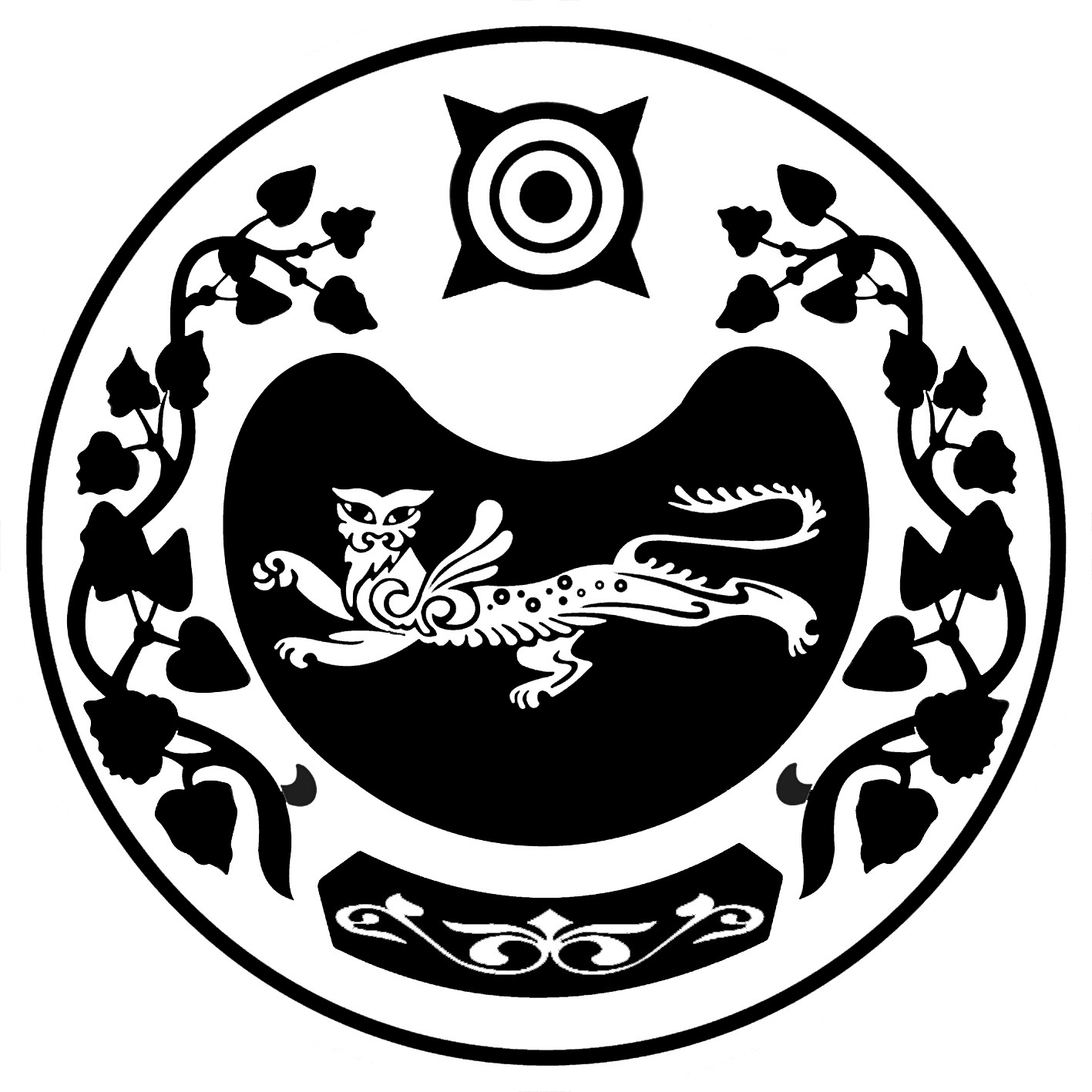 СОВЕТ ДЕПУТАТОВКАЛИНИНСКОГО  СЕЛЬСОВЕТА